R12 Session # 9Wrap-upWelcome & UpdatesCenteringShare Memory of Romans 12:1-21				5 Pillars of Romans 12Pillar #1	 ______________to God  verse 12:1Pillar #2	______________from the world  verse 12:2  Pillar #3	___________in self-assessment verses 3-8Pillar #4	_____________ in Love  verses 9-13Pillar # 5 	Supernaturally _______________________ to Evil with Good  An overview of “Ah Ha” moments:Have the group participants go the board and explain the following concepts of the entire Chapter:__ 4 Calls of Christ__ 5 Key Behaviors of a Disciple:__ Character vs. CompetencyWhat’s NEXT?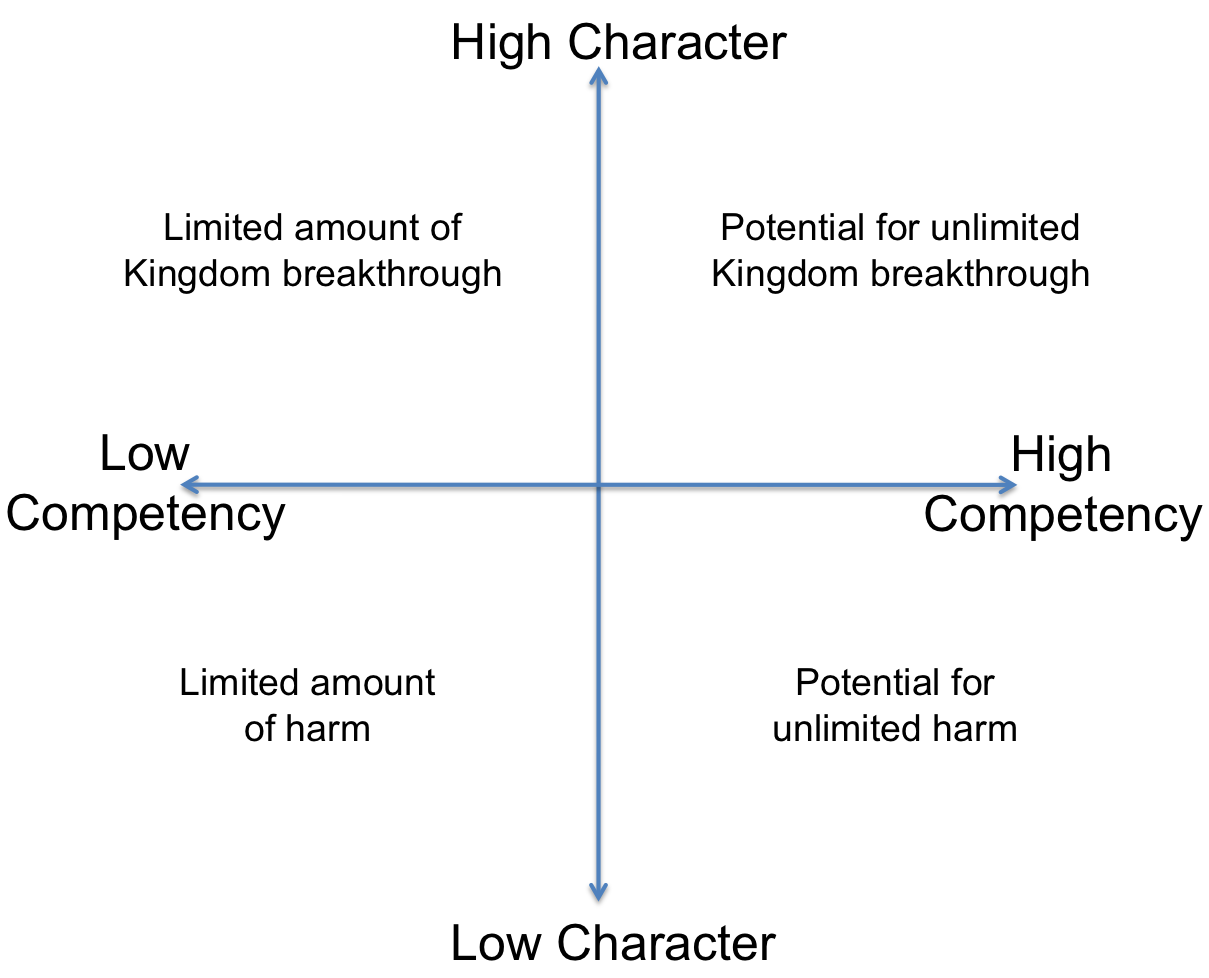 